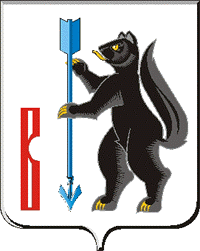 АДМИНИСТРАЦИЯГОРОДСКОГО ОКРУГА ВЕРХОТУРСКИЙП О С Т А Н О В Л Е Н И Еот 01.10.2021г. № 759г. ВерхотурьеОб организации и проведении призыва граждан 1994-2003 годов рождения на военную службу в городском округе Верхотурский в октябре-декабре 2021 годаВ соответствии с Указом Президента Российской Федерации                             от 30.09.2021г. № 556   «О призыве в октябре - декабре 2021 года граждан Российской Федерации на военную службу и об увольнении с военной службы граждан, проходящих военную службу по призыву»,  Федеральными Законами   от 28 марта 1998 года № 53-Ф3 «О воинской обязанности и военной службе», от 25 июля 2002 года  № 113-ФЗ «Об альтернативной гражданской службе», постановлениями Правительства Российской Федерации от 11.11.2006г. № 663 «Об утверждении Положения о призыве на военную службу граждан Российской Федерации», от 04.07.2013 г. № 565 «Об утверждении Положения о военно-врачебной экспертизе», от 01.12.2004 года № 704 «О порядке компенсаций расходов, понесенных организациями и гражданами Российской Федерации в связи с реализацией Федерального Закона «О воинской обязанности и военной службе», в целях обеспечения в городском округе Верхотурский организованного призыва граждан на военную службу весной 2021 года, руководствуясь Уставом городского округа Верхотурский,ПОСТАНОВЛЯЮ:1.Провести в период с 01 октября по 31 декабря 2021 года в городском округе Верхотурский призыв граждан 1994-2003 годов рождения на военную службу. Призывной пункт городского округа Верхотурский разместить по адресу: г. Верхотурье, ул. Ершова, 15 МБОУ ДОД «Центр детского творчества».2.В целях недопущения распространения заболевания новой коронавирусной инфекции на территории городского округа Верхотурский всем участникам призывной кампании обеспечить соблюдение санитарно-эпидемиологических требований, установленных пунктом 4 Указа Губернатора Свердловской области от 18.04.2020 года № 100-УГ « О введении на территории Свердловской области режима повышенной готовности и принятии дополнительных мер по защите населения от новой коронавирусной инфекции» (с учетом изменений и дополнений) ( использовать средства индивидуальной защиты ( санитарно-гигиенические маски, респираторы, перчатки, соблюдение дистанции до других граждан не менее 1,5метра).																																				3.Утвердить прилагаемые: 1) график работы призывной комиссии городского округа Верхотурский и медицинской комиссии в составе призывной комиссии городского округа Верхотурский; 2) список врачей – специалистов основного и резервного состава, участвующих в работе призывной комиссии городского округа Верхотурский;3) список медицинских сестер основного и резервного состава, участвующих в работе призывной комиссии городского округа Верхотурский.         4.Директору МБОУ ДОД «Центр детского творчества» Настаповой В.Ю. предоставить помещения центра для работы призывной комиссии в соответствии с графиком работы призывной комиссии и медицинской комиссии.         5.Призывной комиссии городского округа Верхотурский в соответствии со статьями 26-28 Федерального Закона от 28 марта 1998 года № 53-ФЗ            «О воинской обязанности и военной службе»:1) организовать работу по медицинскому освидетельствованию граждан, подлежащих призыву на военную службу;2) организовать принятие решений в отношении граждан, освобожденных от призыва или имеющих право на отсрочку от призыва на военную службу в соответствии со статьями 22,23,24 Федерального Закона от 28 марта 1998 года № 53-ФЗ «О воинской обязанности и военной службе»;3) в случае уклонения граждан от призыва на военную службу организовать принятие решений о передаче дел о них в трехдневный срок в прокуратуру Верхотурского района, для принятия решения о привлечении их к ответственности в соответствии с действующим законодательством.6.Рекомендовать   главному    врачу   государственного автономного учреждения   здравоохранения  Свердловской  области   «Центральная   районная больница Верхотурского района» Полтавскому С.Н.:1) на период проведения призыва (осень 2021 года) граждан на военную службу определить персональный состав медицинской комиссии для проведения медицинского осмотра граждан;2) представить в военный комиссариат городов Качканар, Лесной и Нижняя Тура, Верхотурского уезда Свердловской области:медицинские документы, характеризующие состояние здоровья призывников;счета по оплате услуг, связанных с медицинским освидетельствованием граждан, подлежащих призыву на военную службу.7.Рекомендовать начальнику отдела полиции № 33 (дислокация                      г. Верхотурье) Межмуниципального отдела МВД России «Новолялинский» Дуркину С.Ю. в соответствии со статьей 4 Федерального Закона от 28 марта 1998 года № 53-ФЗ «О воинской обязанности и военной службе» и в целях поддержания общественного порядка на призывном пункте и при отправке призывников на областной сборный пункт, в пределах своей компетенции:1) при необходимости, выделять сотрудников отдела полиции № 33 (дислокация г. Верхотурье) Межмуниципального отдела МВД России «Новолялинский» на весь период проведения мероприятий по призыву по согласованию с военным комиссаром городов Качканар, Лесной и Нижняя Тура, Верхотурского уезда Свердловской области;2) в дни отправок призывников на областной сборный пункт во взаимодействии с военным комиссаром городов Качканар, Лесной и Нижняя Тура, Верхотурского уезда Свердловской области организовать охрану общественного порядка;3) при наличии законных оснований производить розыск и осуществлять задержание граждан, уклоняющихся от воинского учета, призыва на военную службу.8.Рекомендовать  руководителям предприятий и организаций независимо от форм собственности:1) организовать оповещение граждан о вызове (по повесткам) в военный комиссариат городов Качканар, Лесной и Нижняя Тура, Верхотурского уезда Свердловской области;2) обеспечить гражданам возможность своевременной явки по вызовам (повесткам) в военный комиссариат городов Качканар, Лесной и Нижняя Тура, Верхотурского уезда Свердловской области.9.Рекомендовать военному комиссару городов Качканар, Лесной и Нижняя Тура, Верхотурского уезда Свердловской области  (Миронов С.В.):1) организовать призыв граждан на военную службу и их медицинское освидетельствование в соответствии с действующим законодательством;2) организовать совместно с государственным автономным учреждением здравоохранения Свердловской области «Центральная районная больница Верхотурского района» контроль за медицинским освидетельствованием граждан;3) оказать помощь Управлению культуры, туризма и молодежной политики Администрации городского округа Верхотурский в подготовке и проведении «Дня призывника»;4) организовать и провести всестороннее изучение граждан, подлежащих призыву, по месту жительства и месту работы;5) в случае невозможности вручения повесток призывникам, подлежащим призыву на военную службу, направлять в отдел полиции № 33 (дислокация г. Верхотурье) Межмуниципального отдела МВД России «Новолялинский» персональные письменные обращения для принятия мер по розыску и доставке граждан в военно-учетный стол Администрации городского округа Верхотурский;6) организовать плановые отправки призывников на областной сборный пункт;7) организовать контроль выполнения руководителями предприятий и организаций городского округа Верхотурский обязанностей, предусмотренных статьей 4 Федерального Закона от 28 марта 1998 года № 53-ФЗ «О воинской обязанности и военной службе»;8) направлять документы в военный комиссариат Свердловской области на возмещение расходов, понесенных гражданами и организациями в связи с реализацией Федерального Закона от 28 марта 1998 года № 53-ФЗ «О воинской обязанности и военной службе» согласно постановлению Правительства РФ от 01.12.2004 года № 704 «О порядке компенсаций расходов, понесенных организациями и гражданами Российской Федерации в связи с реализацией  Федерального Закона от 28 марта 1998 года № 53-ФЗ «О воинской обязанности и военной службе»;9) до 01октября 2021 года организовать проведение инструкторско-методических занятий с членами призывной комиссии;10) в срок до 31 декабря 2021 года подготовить и представить информацию об итогах призыва председателю призывной комиссии городского округа Верхотурский для последующего доклада Губернатору Свердловской области.         10.Управлению культуры, туризма и молодежной политики Администрации городского округа Верхотурский (Гайнанова Н.А.) совместно с военным комиссариатом городов Качканар, Лесной и Нижняя Тура, Верхотурского уезда Свердловской области (Миронов С.В.) 22 октября 2021 года организовать и провести «День призывника» и торжественные проводы граждан, подлежащих призыву в ряды Вооруженных сил.10.Руководителям организаций, осуществляющих эксплуатацию жилых помещений на территории городского округа, в соответствии со статьей 4 Федерального Закона от 28 марта 1998 года № 53-ФЗ «О воинской обязанности и военной службе» в двухнедельный срок обеспечить представление в военный комиссариат городов Качканар, Лесной и Нижняя Тура, Верхотурского уезда Свердловской области сведений об изменениях состава граждан, постоянно проживающих или пребывающих более  трех месяцев, которые состоят или не состоят, но обязаны состоять на воинском учете.11.Руководителю военно-учетного стола Администрации городского округа Верхотурский Свалухиной  Т.В.:1) назначить сотрудников военно-учетного стола, отвечающих за оповещение и розыск призывников;2) назначить ответственного за контролем прохождения призывниками дополнительного медицинского осмотра.12.Опубликовать настоящее постановление в информационном бюллетене «Верхотурская неделя» и разместить на официальном сайте городского округа Верхотурский.13.Контроль исполнения настоящего постановления оставляю за собой.И.о. Главыгородского округа Верхотурский                                                    Л.Ю. Литовских                                                 УТВЕРЖДЕН постановлением Администрациигородского округа Верхотурскийот 01.10.2021г. № 759«Об организации и проведении призываграждан 1994-2003 годов рождения на военную службу в городском округе Верхотурский в октябре-декабре 2021 года»ГРАФИКработы призывной комиссии городского округа Верхотурский и медицинской комиссии в составе призывной комиссии городского округа Верхотурский1.Начало работы медицинской комиссии с 10:00 часов:	октябрь: 14; 15; 29;ноябрь: 17; 26; декабрь: 10; 22;  по факту (неявка, вернувшихся после мед. обследования)Примечание: время работы для врачей-специалистов и медицинских сестер - с 10:00 до 15:00 часов; врача-терапевта (врача, руководящего работой по медицинскому освидетельствованию) с 10:00 до 17:00 часов.2.Начало работы призывной комиссии с 12:00 часов:октябрь: 14; 15; 29;ноябрь: 17;26;декабрь: 10; 22; 31;УТВЕРЖДЕНЫпостановлением Администрациигородского округа Верхотурскийот 01.10.2021г. № 759«Об организации и проведении призываграждан 1994-2003 годов рождения на военную службу в городском округе Верхотурский в октябре-декабре 2021 года»Списокврачей-специалистов основного и резервного состава, участвующих в работе призывной комиссии городского округа Верхотурский Списокмедицинских сестер основного и резервного состава, участвующих в работепризывной комиссии городского округа Верхотурский ВрачФ.И.О.старший врачБорисова Т.П. (Асеева Л.Р.)ТерапевтБорисова Т.П. (Кашникова Н.А.)НеврологТкаченко Е.В. (Ванеева Л.Г.)ОфтальмологСелезнева Д.С. (вакант)ПсихиатрУдинцева А.И. (Лапшина Т.Н.)НаркологУдинцева А.И. (Лапшина Т.Н.)ХирургПолтавский С.Н. (Джолдошев Д.Д.)СтоматологКощеева Е.М. (Соковнина О.А)ДерматологВалуева И.И. (вакант)ОтоларингологЧебыкин А.С. (вакант)Ф.И.ОФ.И.О.Основной составРезервный составДолгих Нина НиколаевнаВершкова Елена ВладимировнаЗаплатина Наталья ИвановнаСтрюкова Тамара ГригорьевнаЗюзюн Елена НиколаевнаРоманова Алена НиколаевнаЛапшина Татьяна НиколаевнаДерябина Наталья ОлеговнаДружинина Мария Викторовна